DUTIES AND RESPONSIBILITIES:-Review tender documents, specifications and drawings to ensure its completeness.Organize bid initiation & review meeting.Ensure that clarifications are raised well in time to get better clarity on bid submission.Co-ordinate with engineering for the pre-bid engineering works.All in-house co-ordination for preparation of bid including follow-up, collection of input from various sub-contractors or 3rd party. Responsible for review/preparation of estimation before onward submissions.Ensure that commercial submissions to tenders are fully complied with all necessary details. Responsible to verify detailed MTOs (quantity take-off) from tender documentation.Ensure the Estimate is built up methodically and in sufficient detail and is in accordance with good estimating practice.Ensure completeness of Subcontract Enquiry Packages and availability of Subcontract offers well in time. Ensure Subcontractor responses are complete & tabulated accurately on a Bid Evaluation spreadsheet.Ensure the Indirect Cost Estimate is correctly prepared and costed.Preparing and estimating long and short-term project cost.Monitor extra work and claims and advice to Project Manager.Using computer-aided design to create master BOM if require.Proactively work with the Procurement Group to ensure Vendors RFQ Technical and Commercial Bid Evaluations are completed in a timely manner. Prepare / Review the preparation of the construction schedule, providing man-hours and equipment requirement for each activity.Ensures the Estimate Basis is “Current Costs” and escalation is properly covered. Wherever possible a good value of estimate contingencies to be captured. Present to Proposals Manager for review the Cost Estimate in detail prior to review of the tender by Management.Ensure that Clients pricing and technical tender schedules are complete and accurate.Organize Budget Handover Meetings to Project Managers.Handle responsibilities of preparing and submitting weekly working progress to the senior estimation engineers.Carries out site visits as and when required.Ensure all the files are maintained as per company QA procedures and traceability maintained.Maintain Lessons Learnt database from existing projects.Researching and developing ideas for bidding and estimation systems.KEY SKILLS AND COMPETENCIES:-Knowledge in Estimating of Pressure Vessels Such as Cladded vessels, Storage Vessels, Separators, Filter Vessels, Coalescer Vessels, Reactors, Columns, Knockout drums, Scrubbers, Heat Exchangers, Condensers, Heaters, Pipe spools, Process/Plant Piping’s etc.,Knowledge in industrial standards such as ASME, API, TEMA, PD 5500, AWS, ASTM.Decision-making and problem solving skills.Planning and organizing.Project management skills: Influencing, leading, negotiating and delegating abilities.Accuracy and Attention to details.Adaptability and ability to work under pressure.Comprehensive understanding of engineering and design principles.Deep knowledge in computer-aided design software i.e. 2D & 3D CAD.Able to work without supervision & Follow up for Fabrication status for execution.Experience of production manufacturing drawings.Organizing and coordinating with other Department.** MAJOR CLIENT WITH HANDLE PROJECTS:-      SOFTWARE QUALIFICATIONCertified course in Auto CAD (2D&3D) From “Parametric InfoTech”.Certified course in MS-CIT in “Life Track Computer Education” Mumbai.Operating System Windows 10, 8 & 7, XP Professional.MS-Office (Word, Excel, PowerPoint).Basic knowledge in PV-Elite.Typing speed 40 w.p.m.Declaration:-I consider myself familiar with Mechanical & Piping Engineering aspects. I am also confident of my ability to work in a team.I hereby declare that the information furnished above is true to the best of my knowledge.Yours SincerelyClient NameProject NameDescriptionShell Nigeria Gas LimitedAgbara-Ota Capacity Increase (ACIP)Skid FabricationArabian Constriction Company ADCO Al Dabbiya Facilities Developmnt Phase IIIPiping Fabrication & painting WorksAlfa LavalNASR – 2Separation BoxEntrepose/DBN#1149 – CDU2 Refinery ColumnFabrication of KRPC Refinery Column UOP IndiaDcu Morex UnitLPG Extraction PackageUOP IndiaAxiom Merox UnitModular FabricationTechnipUMM Lulu Phase II Field DevelopmentHydrocyclone PackagePetrofacUpper Zakum  750Deaerator Vessel CladdedPetrofacGreater StellaPressure Vessels – 14 No’s(PD 5500 PED/CE marking)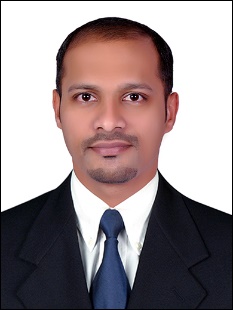 